РОЗПОРЯДЖЕННЯ МІСЬКОГО ГОЛОВИм. Сумивід    25.10.2019    № 385-РКеруючись пунктом 8 частини четвертої статті 42 Закону України «Про місцеве самоврядування в Україні»:1. Внести зміни до розпорядження міського голови від 30.09.2019  № 334-Р «Про скликання чергової сесії Сумської міської ради VІI скликання 30 жовтня 2019 року», а саме пункт перший викласти у новій редакції:«1. Скликати чергову сесію Сумської міської ради VII скликання 13 листопада 2019 року о 09 годині в сесійній залі Будинку обласної ради (майдан Незалежності, 2)».Міський голова								О.М. ЛисенкоБожко Н.Г. 700-615Розіслати: згідно зі списком.Начальник відділу з організації діяльності ради                                                        Н.Г. БожкоСумської міської радиНачальник відділу протокольної роботи та контролю                                                 Л.В. Моша Сумської міської радиНачальник правового управління                                                  О.В. Чайченко Сумської міської радиЗаступник міського голови, керуючий справами виконавчого комітету                                                                                              С.Я. ПакС П И С О Крозсилки розпорядження міського головиПро внесення змін до розпорядження міського голови від 30.09.2019 № 334-Р «Про скликання чергової сесії Сумської міської ради VІІ скликання 30 жовтня 2019 року»від __________ № _____Бєломару В.В.Божко Н.Г.Кисілю В.Ю. Клименку Ю.М.Кононенку С.В.Кохан А.І.Коцуру М.В.Кривцову А.В.Липовій С.А. Масік Т.О.Павленку В.І.Чайченку О.В.Начальник відділу з організації діяльності ради                                                            Н.Г. Божко Сумської міської ради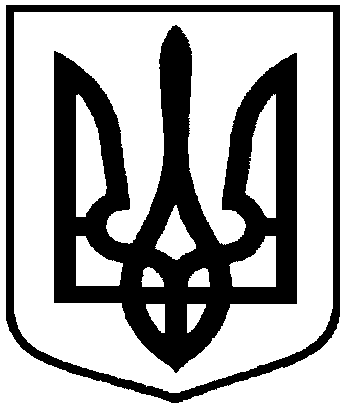 Про внесення змін до розпорядження міського голови від 30.09.2019                      № 334-Р «Про скликання чергової сесії Сумської міської ради VІІ скликання 30 жовтня 2019 року»